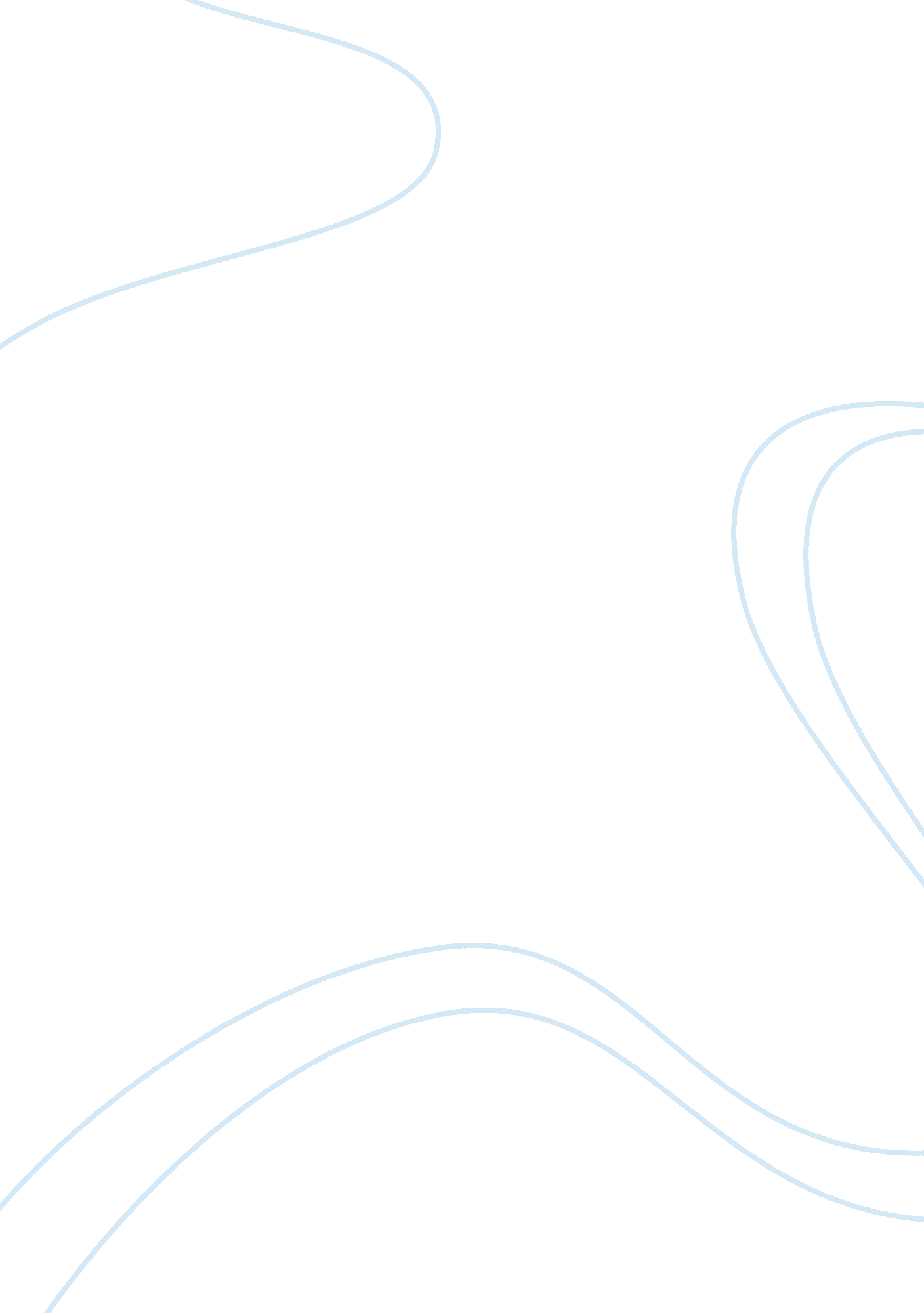 Good example of friend 1 creative writingSociology, Population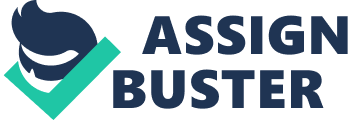 This is a straight critique of the ways suggested by Friedman for the people who wish to survive in this new flattened world. The suggestions by Friedman are biased to a section of the human population against others. For instance the intelligence equation CQ+PQ> IQ, is a biased strategy because it only serves to benefit the self-educators and motivators. The rest of the population is ignored. Those who cannot develop the four skills of learning will find no room in the new flat world. This brings out the issue of the great sorting out. This process as outlined by Friedman also adds to the discrimination against some people. It is so much into providing survival avenues for some people in America and not others. It further does not take in to consideration the fate of other people in the rest of the world. The suggestions by Friedman are insufficient as they do not take into account the aspect of adaptability to survive in the flat world. Ideally not every person who follows his suggestions will succeed: some people will still fail and the blame is not on the flat world but the individual. Friend 2 This reaction appreciates the provisions and suggestions made in the “ right stuff” within the chapter. There is a lot of potential and ability derived from the learning skill of learning how to learn. Equally, passion and curiosity are important to any individual who plans to survive and record success in the flat world. According to this friend, Friedman defines a formula to face the daily challenges of life because the individual expects to meet new obstacles everyday bur of much importance, he is ready to face them and conquer by learning new things from every encounter. This develops an excellent mastery skill to adapt to any changes in the world. Friend 3 This friend also acknowledges the contribution of passion and curiosity to success. The contributions of passion in our daily lives accrue from the fact that every person finds pleasure in doing what they do. This makes work easier and enjoyable. Curiosity on the other hand adds to the pool of ideas by enhancing new discoveries and inventions every day. Curiosity also equips people with the ability to keep discovering new ways of learning. This increases the level of creativity among the people. According to this friend, the suggestions by Friedman are beneficial to the human race in the flat world. 